Middle AreaSome holiday weekend suggestions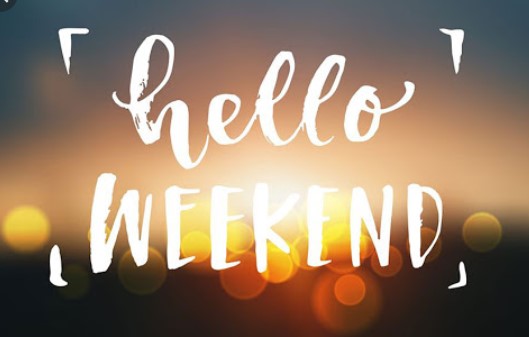 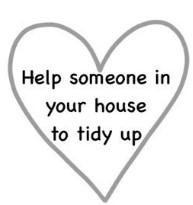 Enjoy some time outdoors.  Maybe you could try this Rainbow Scavenger Hunt?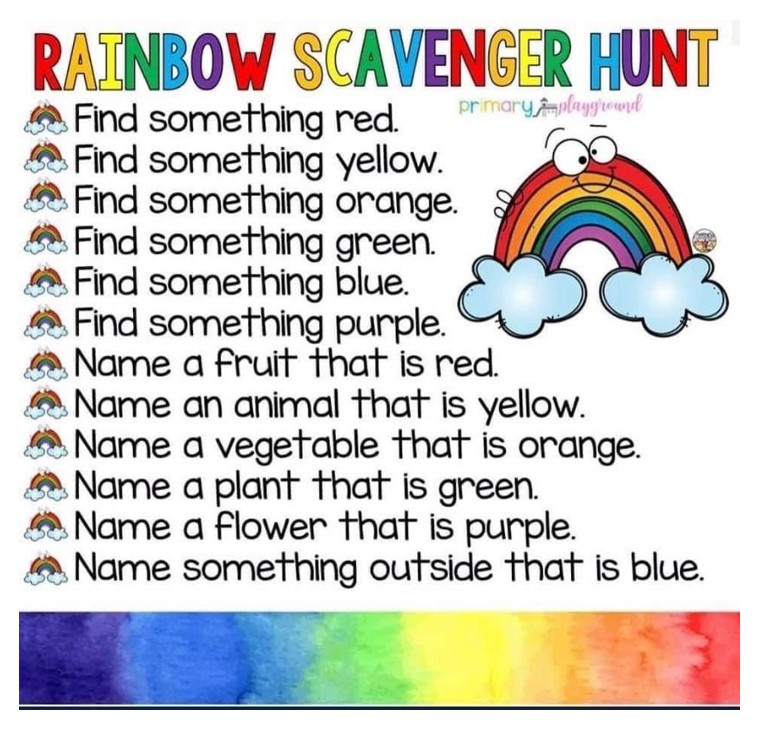 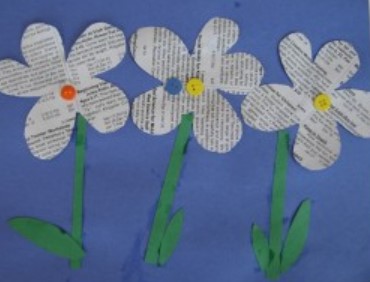 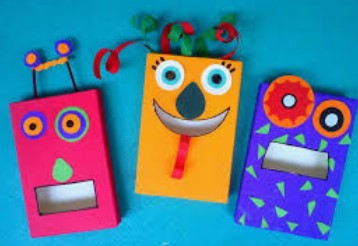 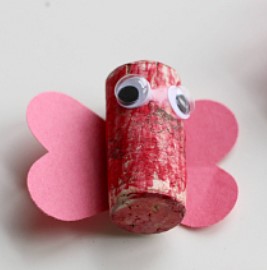 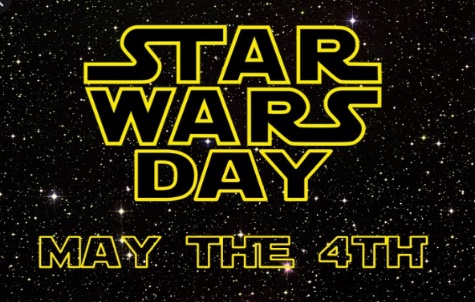 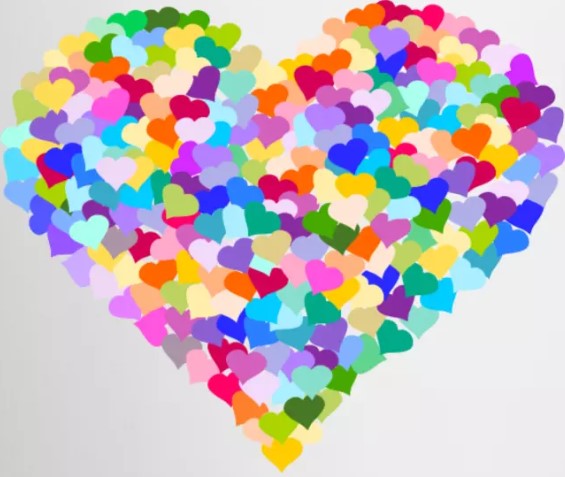 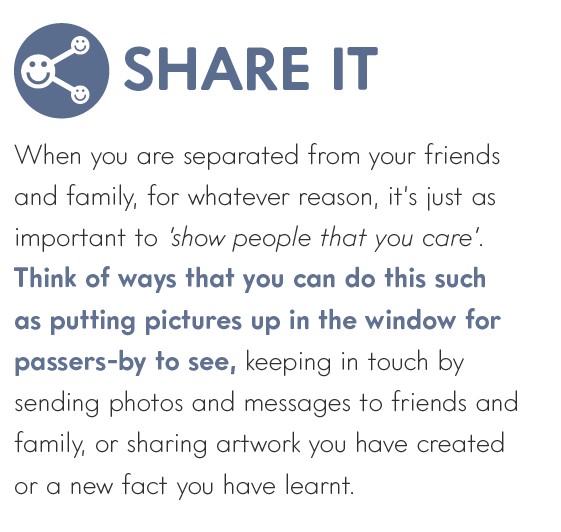 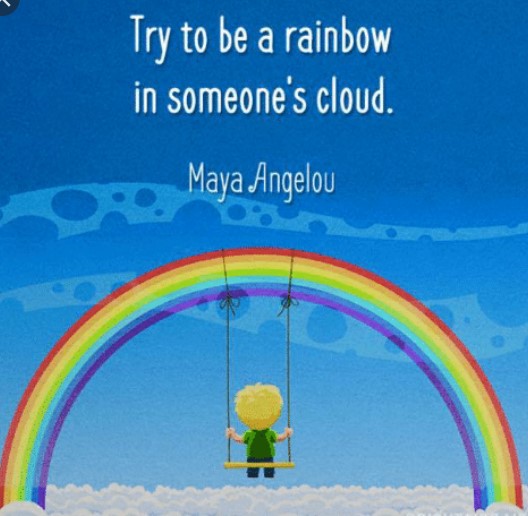 Have a great long weekend boys and girls – stay safe and take care!  We miss you all 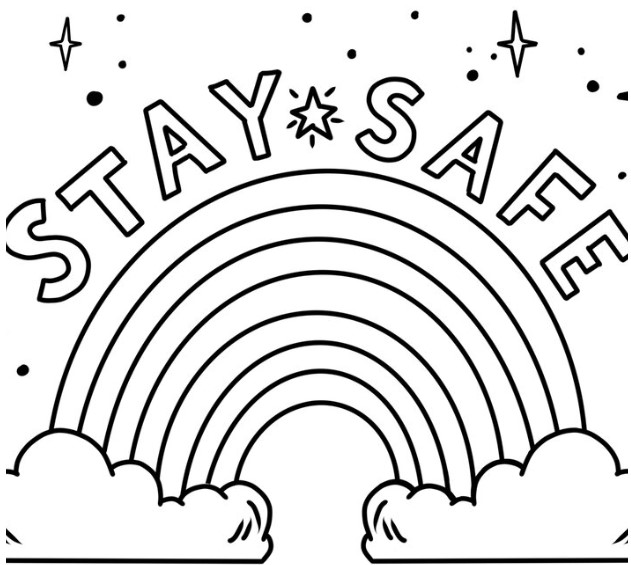 